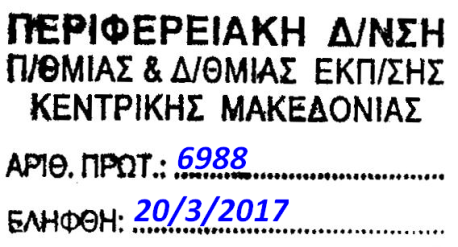 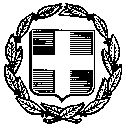 Θέμα:  «Διεξαγωγή επιμορφωτικού σεμιναρίου»Σχετ.: Έγκριση της Περιφερειακής Διεύθυνσης Α/θμιας και Β/θμιας Εκπαίδευσης Κεντρικής Μακεδονίας με αρ. πρωτ. 6823/17-03-2017 Αγαπητοί συνάδελφοι,Σας ενημερώνω για τη διεξαγωγή επιμορφωτικού σεμιναρίου των Μαθηματικών του Νομού Χαλκιδικής, καθώς και των συναδέλφων που διδάσκουν Μαθηματικά με δεύτερη ή τρίτη ανάθεση, με θέμα:«Προαγωγικές και απολυτήριες εξετάσεις στα ΜαθηματικάΓυμνασίου - ΓΕ.Λ. - ΕΠΑ.Λ.»Το σεμινάριο απευθύνεται σε όσους διδάσκουν Μαθηματικά (α΄, β΄, γ΄ ανάθεση) και δεν παρακολούθησαν το αντίστοιχο σεμινάριο που είχε πραγματοποιηθεί την περσινή σχολική χρονιά.Το σεμινάριο θα πραγματοποιηθεί την Τετάρτη 29 Μαρτίου 2017 στο αμφιθέατρο του ΕΠΑ.Λ. Πολυγύρου από τις 12:30 έως τις 14:00. Στους εκπαιδευτικούς που θα συμμετάσχουν, θα χορηγηθεί βεβαίωση παρακολούθησης.                                                                                                                                        Με εκτίμηση                                                                    Μαρίνα Πάλλα                                                        Σχολική Σύμβουλος Μαθηματικών